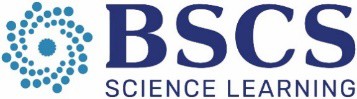 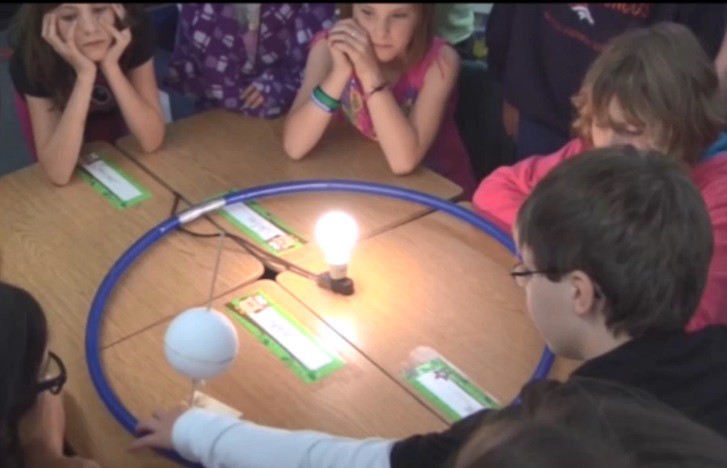 Clip nameEngage students in developing and using modelsGrade/Content5th Grade / Sun’s Effect on Climate and SeasonsUnit FocusWhy are some places on Earth hotter than others at different times of the year?Lesson Main Learning GoalEarth’s consistent tilt produces opposite seasons in the Northern and Southern Hemispheres.ContextIn previous lessons, students used data to explain that, in general, it is warmer closer to the equator and colder toward the poles They conclude that as sunlight hit’s Earth’s curved surface, it strikes at different angles. When light strikes “straight on” it is more intense than when light strikes “at an angle” because the light striking at an angle spreads over a greater surface area.In this lesson, student use a new model – one that shows Earth in its orbit around the Sun– to figure out how the idea of light’s intensity at different latitudes might change as Earth orbits the Sun.Lesson Focus Question: Why is it summer in the United States (Northern Hemisphere) when it is winter in Argentina (Southern Hemisphere)?Lesson Activity: Students explore a model of Earth as it orbits the Sun.Video Clip: In these two clips, students are working with a model to understand why it is summer in North America when it is Winter in South America. Students have been trying to figure out if their initial ideas about the movement of the Earth in relation to the sun will explain seasonal patterns and realize that they are missing a key element of the model– the Earth’s consistent tilt toward the North Star.Clip 1LineWorking with a small group00:01SN1Okay.00:01SN2So-00:02SN3Stop it- stop it.00:03SN4So, because it's fur-00:05SN5So again, it's not pointing at the sun straight, basically. That's- that one's pointing straight at the sun.00:11SN6The sun's light is a bit- going a bit more higher up here and this is farther away because of the axis.00:15SN7So it's spread out and there's more surface area.00:19T8Micah, can you tell me- can you tell me what you mean by “farther away”?00:24SN9Down here, it's sort of down- the light isn't as- there's more surface area where light is less intense, but up here the light's more straight on than down in South America.00:38T10So is it that it's farther away or that it's, like you said-00:42S11It's at a tilt.00:42T12more-00:43S13It's more surface area.00:45T14More surface area, what does that mean?00:46S15Like when it tilts.00:47SN16It's more direct.00:47SN17When it's tilted, there's more surface area, so the light spreads out and gets less intense.00:52T18So it's covered-00:52SN19And it- it does- it's not straight aiming at it like this one. This is basically straight.00:56T20So Maya, what are you pointing to?00:58S21The- North America.00:58SN22Straight onto the orange right here.01:01T23What does the orange represent?01:02SS24North America.01:03T25North America.01:04SN26It's pointing straight at it, basically, and this one's going down, so the sun's slipping down.01:09SN27I would say that it's not the sun's-01:10T28Yeah, okay.01:11SN29This is getting a- a lot of light here.01:14SN30So, getting a lot more intense light.01:15SN31Yeah.01:16SN32It's getting a lot more intense light, and here, it's- it's just kind of sliding off.01:21SN33It’s- the light’s more dimmer or spread out.01:22T34You guys are having a very good conversation about some stuff that we've talked about. Remember our focus.01:28T35Make sure you can show me in about four- three or four minutes summer in North America, summer in South America. Show me on your rotation- I'm sorry, your revolution around the sun.01:40T36Show me where it would be summer in No- North America, summer in South America,okay?01:44SN37Okay, then, so…Clip 2Students gather in whole group to discuss their ideas:01:49T38On that idea, can you go ahead and show me? 'Cause you're talking about tilt now. Can you show me with the revolution of the earth around the sun, can you show me how that would work?01:57SN39Sure. So right here, it's facing down, so North America's getting the heat, but over here- over here, it's facing-02:15S40well, it's still- it's facing up a bit more as it goes around the- when this- because of the tilt, sometimes it's- it's facing down and sometimes it's facing up.02:32T41Okay, what times would it be facing down and what times would it be facing up?02:35SN42This is fall.02:36SN43For us-02:37T44And I- and we're still talking about South America or North America?02:41SN45A little bit of both, 'cause right here South America is getting a lot of light, but, like, over there, near the tape spot, it's tilted sort of inward so North America's getting (a bit more?).02:57T46So- okay, show that one more time to the group. So- right there, Sou- North America's getting a lot of light, and where was South America getting a lot of light?03:04S47Over here, at the opposite side.03:07T48Okay, so right there in that position, that right there is different, so right here South America's getting more light?03:15S49Yes.03:17T50As opposed to…03:18SN51Over there near the-03:19T52Over here-03:20O53RW03:30T54So over here, North America's getting more light?03:33SN55Yeah.03:34T56Does anybody agree or disagree with that?03:36T57What do we think? Sebastian, what do you think?03:38SN58What he's saying is, like, as you tilt it, the axis is still on, like, touching the orbit in the model, but then the earth is still moving at the same time, it's still spinning around.03:50S59So if you spun it around, it would- it would be saying what he said.03:58T60If you spun it around. So if- if you spun this around?04:01S61Yeah.04:01T62So if I- so here, if I spun that around-04:06S63While it was still in orbit, it would-04:09T64Okay, so what side is getting more direct light, North- Northern Hemisphere or Southern Hemisphere, when I spin it around?04:15S65Northern.04:15T66Okay. So if I move it back to the original position, what side is getting more direct light, the Northern or the Southern?04:25T67What do you guys think over here? You can see that pretty well. Emma?04:27SN68Northern.04:28T69Northern Hemisphere still is. So it seems like on this side and on this side, Northern Hemisphere's getting more direct light.04:33T70I think we need to add some information to our model. Do you guys agree?04:36SS71Yes.04:37T72Let's add…